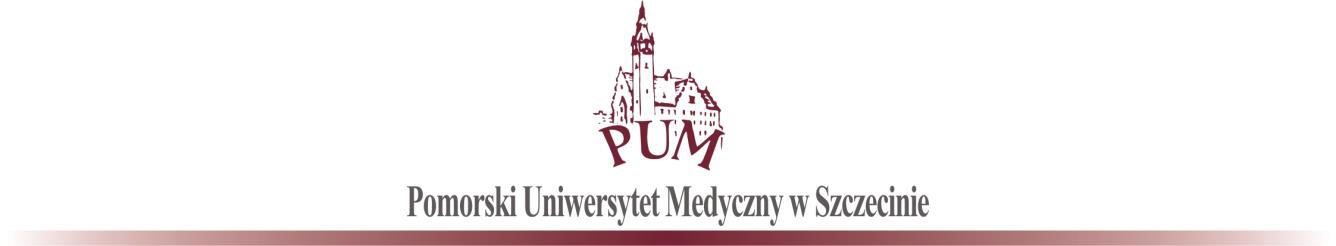  DZ-378-2018 Szczecin, dnia 13.11.2018 r.  dot. „Dostawy komór PCR dla Pomorskiego Uniwersytetu Medycznego w Szczecinie          DZ-267-31/18”  Zamawiający informuje, że wybrał ofertę najkorzystniejszą na podstawie zapytania ofertowego przeprowadzonego dnia 29.10.2018 r. zgodnie z art. 4 pkt. 8 ustawy z dnia 29 stycznia 2004 r. Prawo zamówień publicznych według kryteriów oceny ofert tj. cena-80 %  oraz  termin gwarancji- 20%.nazwa (firma):       Biogenet Sp. z o.o.adres:                     ul. Parkingowa 1 05-420 Józefówz ceną netto:         31 218,60 PLNwartość brutto:      38 398,88 PLN – 80 pkt.termin gwarancji: 48 m-cy -20 pktłącznie: 100 pktZłożonych zostało trzy oferty:1. Biogenet Sp. z o.o. , ul. Parkingowa 1 05-420 Józefówz ceną netto: 31 218,60 PLN, wartość brutto: 38 398,88 - 80 pkttermin gwarancji: 48 m-cy -20 pktłącznie: 100 pkt2.  POLGEN Sp. z o.o. SP. K, ul. Puszkina 80 92-516 Łódźz ceną netto: 32 873,22 PLN, wartość brutto: 40 434,06 PLN – 76 pkttermin gwarancji: 36 m-cy - 15 pktłącznie: 91  pkt3. Th. Geyer Polska Sp. z o.o., ul. Czeska 22A 03-902 Warszawaz ceną netto: 36 816,00 PLN, wartość brutto: 45 283,68 PLN – 67,8 pkttermin gwarancji: 24m-ce - 10 pktłącznie: 77,8 pktKANCLERZ  Pomorskiego Uniwersytetu Medycznego  w Szczecinie  mgr inż. Krzysztof GoralskiSzczecin, dnia 13.11.2018 r. 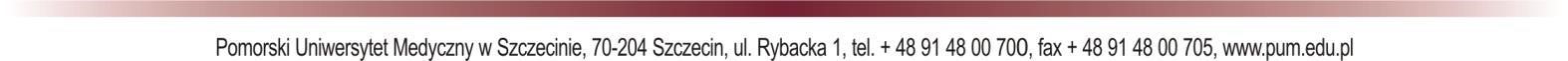 